ETUDE CHIMIQUE AUTOUR DE LA MOLÉCULE DE CHLORDÉCONE -1ère spé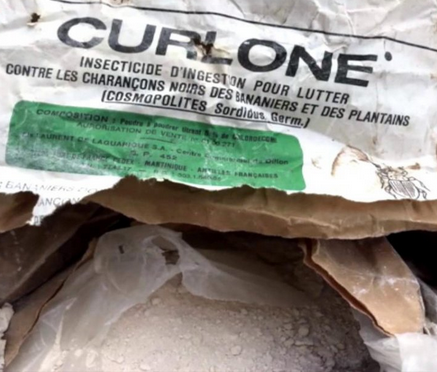 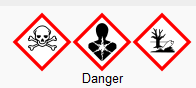 Le nom officiel de la molécule de chlordécone est décachloropentacyclo, décan-5-one.La formule topologique de la molécule de chlordécone (CLD) est :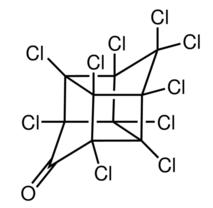 A/ STRUCTURE DE LA MOLÉCULELa représentation symbolique du noyau de l’atome d’oxygène est   ; celle du chlore est  .Quelle est la formule brute de la molécule de chlordécone ? (APP)La formule brute du chlordécone CLD est :  C10Cl10OQue représentent les nombres 16 et 8 pour l’atome d’oxygène ? (REA– COM)16 : nombre de nucléons (protons + neutrons) du noyau d’oxygène8 : nombre de protons et numéro atomique du noyau d’oxygèneCombien d’électrons possède l’atome d’oxygène ? (REA)L’atome d’oxygène compte 8 protons donc 8 électrons car l’atome est électriquement neutre.Etablir le schéma de Lewis de l’oxygène. (ANA-RAI)          L’atome d’oxygène contient 8 e- à répartir.         La configuration électronique de l’atome O est : 1s2 2s2 2p4   soit  2 + 4 = 6 e- de valenceMéthode : De 1 à 4e- de valence, l’atome est entouré d’électrons célibataires.Au-delà de 4e-, les e- supplémentaires s’ajoutent aux électrons célibataires pour former des doublets.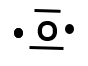 Le schéma de Lewis de l’atome d’oxygène est donc  : Etablir le schéma de Lewis du chlore. (ANA-RAI)          L’atome de chlore contient 17 e- à répartir.         La configuration électronique de l’atome O est : 1s2 2s2 2p6 3s2 3p5          soit 2 + 5 = 7 e- de valence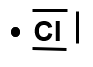         Le schéma de Lewis de l’atome de chlore est   :  Sur la feuille d’énoncé, compléter la formule de la chlordécone en y ajoutant les doublets non liants manquants. (APP - REA)Sur chacun des 10 atomes de Cl, il y a 3 doublets non liants ;Sur l’atome d’O, il y a 2 doublets non liants ;Quel est le nombre total de doublets non liants de cette molécule ? (REA)Nombre total de doublets non liants = 3 x10 + 2 = 32Nommer le groupe caractéristique qui est entouré dans la formule de topologique ci-dessous :(APP - RCO)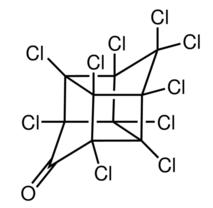 Il s’agit du groupe carbonyleA quelle famille fonctionnelle appartient cette molécule ?  (APP - RCO)La molécule appartient à la famille des cétonesB/ ANALYSE DE LA COMPOSITION EN QUANTITÉ DE MATIÈRE D’UN DOSE DE CHLORDÉCONECurlone est le nom du produit phytosanitaire contenant la molécule de chlordécone. Il était conseillé d’utiliser des doses de 30 g de Curlone par bananier. Nous supposerons par la suite que le Curlone était constitué de 5 % chlordécone.Calculer la masse molaire de la molécule de chlordécone. (REA)Masse molaire M (C10Cl10O) =   10 x M(C) + 10 x M(Cl) + M(0 )                                               = 10x12  +  10x35  + 16                                               = 486  g.mol-1Calculer la quantité de matière de chlordécone contenue dans une dose de 30 g de Curlone.(ANA-RAI – REA)Formule :   n =           Le Curlone était constitué de 5 % chlordécone CLD  alors 5% de 30 g = 1,5 g    Calcul :  n(CLD)  =  = 3,1 x10-3 molCombien de molécules de chlordécone contient une dose de 30 g de Curlone ? (REA)Formule n =       soit N= n x NACalcul    N = 3,1.10-3   x  6,02.1023               alors     N =19 x1020  moléculesC/ DÉPOLLUTION DES SOLS PAR LES IONS HYDRO-BORATEL’une des pistes de destruction de la chlordécone est la réaction de réduction du groupe caractéristique carbonyle de cette molécule par les ions hydro-borate   .Les couples d’oxydoréduction qui interviennent sont :   C10Cl10O  / C10Cl10OH2                                                                                                                                                BH3  /  Ecrire les demies-réactions d’oxydoréduction de chacun de ces couples, en milieu acide.(ANA-RAI)BH3   +  H+   + 2 e-                =      C10Cl10OH2                        =   C10Cl10O  + 2 H+   + 2 e-                Ecrire l’équation bilan de la réaction se produisant. (REA)En combinant les 2 demi-équations, on obtient :  BH3  + C10Cl10OH2     =     + C10Cl10O  + H +   Dans quelles proportions doivent être introduits les réactifs pour neutraliser des molécules d’une dose de 30g de curlone ? (REA - COM)Quelle est, alors, la quantité de matière de   qu’il faut utiliser pour neutraliser la chlordécone présente dans une dose de 30g de curlone ?Les réactifs doivent être introduits dans les proportions stœchiométriques.D’après l’équation de la réaction :    n (   ) =  n(CLD)D’après la question B-2, n(CLD) = 3,1 x10-3 mol   alors    n (   ) = 3,1 x10-3 molInformations sur les pictogrammes : Au regard des pictogrammes, le CLD présente un danger pour la santé (cancérigène) ; c’est un polluant dangereux pour l’environnement ; il est toxique (par contact cutané, par ingestion et inhalation)Précautions à prendre lors de la dépollution : utilisation de gants, masques, lunettes de protection, combinaison.En déduire la masse de  correspondante.  (REA)          Formule n =          Calcul    m = 3,1.10-3  x  ( 10,8 + 4x1)                       m = 46 mgDonnées :   Constante d’Avogadro NA = 6,02.1023 mol-1      Masses molaires en g.mol-1 :  M(H) = 1,0      M(C) = 12       M(Cl)= 35,5       M(0)= 16       M(B)= 10,8 